文件编号：SYJZ-2017-01              文件状态： √受控      非受控预案版本：第一版 沈阳松洋建筑材料有限公司突发环境事件应急预案编制单位：沈阳松洋建筑材料有限公司发布日期  2017年12月批  准  页预案编号： 预案版本：第一版生效日期：2017年9月27日为了贯彻落实《中华人民共和国环境保护法》、《中华人民共和国安全生产法》、《中华人民共和国消防法》、《危险化学品安全管理条例》及其他法律法规的要求，确保在突发环境事件发生后，有效地组织抢险和救助，保障人员及财产安全，根据《中华人民共和国突发事件应对法》的有关要求，编制沈阳松洋建筑材料有限公司突发环境事件应急预案。该预案是沈阳松洋建筑材料有限公司实施应急救援工作的法规性文件，用于规范、指导沈阳松洋建筑材料有限公司突发事故的应急救援行动。员工应按照本预案的内容要求，积极参加培训和演练，以便在突发环境事件发生后，按照预定方案迅速展开应急救援，及时上报，使突发环境事件得到有效控制。本预案是沈阳松洋建筑材料有限公司突发环境事件的纲领性文件，明确了应急工作的方针、政策，应急组织机构及相应职责，以及应急行动、保障措施等基本要求和程序。沈阳松洋建筑材料有限公司内部所有部门均应严格遵守执行。本预案于2017年9月27日发布，发布之日起开始执行。                                沈阳松洋建筑材料有限公司                                         签发人:修  订  页1 总则1.1 编制目的建立沈阳松洋建筑材料有限公司环境安全与生产统一指挥、功能齐全、反应灵敏、运转高效的应急管理体系，建全突发环境事件应对工作机制，确保一旦发生突发环境事件能及时、正确、迅速、有效地控制事态，将事件影响降到最低限度，特制定本预案。在突发环境事件应急响应工作中，本预案力求的目标是：（1）确保事件影响的所有人员，包括厂区内员工和外来人员，以及厂外周边群众的生命安全和健康；（2）防止事故对周边环境造成严重污染；（3）避免或减少厂区财产损失和对厂区公众形象的不良影响；（4）实现厂区与地方政府和相关部门现场处置工作的顺利过渡和有效衔接。本预案制定了培训演练计划和相关评审与修订工作程序，通过不断补充与完善保证应急预案实用、可行、操作性强。1.2 编制依据1.2.1 法律法规、规章、指导性文件《中华人民共和国环境保护法》（中华人民共和国主席令第九号，2015年1月1日起施行）；《中华人民共和国突发事件应对法》（中华人民共和国主席令第69号，施行）；《中华人民共和国安全生产法》（修订，施行）；《中华人民共和国消防法》（中华人民共和国主席令2008年第6号，施行）；《中华人民共和国大气污染防治法》（中华人民共和国主席令第三十一号，2016年1月1日起施行）；《中华人民共和国水污染防治法》（中华人民共和国主席令第八十七号，2008年6月1日起施行）；《中华人民共和国固体废物污染环境防治法》（中华人民共和国主席令第三十一号，2005年4月1日起施行，2013年、2015年修订）；《危险化学品安全管理条例》（国务院令第591号，自施行）；《突发环境事件应急管理办法》（中华人民共和国环境保护令第34号，2015年6月5日起施行）；《突发环境事件信息报告办法》（环境保护部令第17号）；关于印发《突发环境事件应急处置阶段污染损害评估工作程序规定》的通知（环发[2013]85号）；《危险化学品重大危险源监督管理暂行规定》（安全监管总局令第40号）；《关于开展重大危险源监督管理工作的指导意见》（安监管协调字[2004]56号，自施行）；《危险化学品生产企业安全生产许可证实施办法》（安全监管总局令第41号）；《危险化学品建设项目安全监督管理办法》（安全监管总局令第45号）；《企业事业单位突发环境事件应急预案备案管理办法（试行）》（环发[2015]4号，2015年1月9日起施行）；《化学品环境风险防控“十二五”规划》（环发〔2013〕20号）；《重点监管危险化工工艺目录》（2013年完整版）；《关于督促化工企业切实做好几项安全环保重点工作的紧急通知》（安监总危化〔2006〕10号）；《国家突发公共事件总体应急预案》（国务院第79次常务会议审议通过，自施行）；《国家突发环境事件应急预案》（国办函[2014]119号，）；《建设项目环境影响评价分类管理名录》（环境保护部令第44号，2017年9月1日起施行）；《辽宁省企事业单位突发环境事件应急预案管理暂行办法》（辽环发[2013]53号）；《辽宁省突发事件应急预案管理办法》（辽政办发[2012]24号）；《辽宁省突发环境事件应急预案》（辽宁省环保厅）；《辽宁省突发公共事件总体应急预案》（辽政发[2006]25号）；《辽宁省突发事件应对条例》（2009.10.1）《沈阳市企业事业单位突发环境事件应急预案备案管理办法》（沈环保〔2017〕271号，2017年5月16）《沈阳市人民政府办公厅关于印发沈阳市突发环境事件应急预案（修订）的通知》（沈政办发[2016]161号）；1.2.2 标准、技术规范《危险化学品重大危险源辨识》（GB18218-2009）；《建设项目环境风险评价技术导则》（HJ/T169-2004）；《企业突发环境事件风险评估指南（试行）》（环办[2014]34号）；《环境污染事故应急预案编制技术指南》（环办函[2008]324号）；《生产经营单位安全生产事故应急预案编制导则》（GB/T29639-2013）；《国家危险废物名录》（环境保护部令第39号，2016年8月1日起施行）；《剧毒物品分级、分类与品名编号》（GA57-93，更新）；《危险化学品名录》国家安全生产监督管理局（2010版）；《建筑设计防火规范》（GB50016-2006）；《地表水环境质量标准》（GB3838-2002）；《地下水质量标准》（GB/T14848-1993）；《环境空气质量标准》（GB3095-2012）；《大气污染物综合排放标准》（GB16297-1996）；《辽宁省污水综合排放标准》（DB21/1627-2008）；《恶臭污染物排放标准》（GB14554-1993）；《工业企业设计卫生标准》（GBZ1-2010）；《工作场所有害因素职业接触限值》（GBZ2.2-2007）；《化学品分类、警示标签和警示性说明安全规程》（GB20576-GB20602）；以上凡不注明日期的引用文件，其有效版本适用于本预案。1.2.3 其他参考资料（1）《沈阳松洋建筑材料有限公司金属表面处理和折页、滑轮、月牙锁建设项目环境影响报告书》及批复；（2）《沈阳松洋建筑材料有限公司静电喷漆及生物质锅炉建设项目环境影响报告表》及批复；1.3 适用范围   本预案适用于本公司厂区内人为或不可抗力造成的废水、废气、固体废物和危险或有毒化学品等环境污染、破坏事件，在生产、经营、贮存、运输、使用和处置等过程中发生的爆炸、燃烧、泄露等环境污染事故，因自然灾害造成的环境污染事故等环境应急事件的预防、应急响应与救援工作。1.4 工作原则 遵循以人为本、预防为主，统一领导、分级负责，企业自救、快速上报，整合资源、联动处理的原则。以人为本：应急救援的现场处置把保障人员生命安全和身体健康作为首要任务，最大程度地减少事故灾难造成的人员伤亡和健康损害。预防为主：加强日常应急管理工作，防止或减少事故的发生，减缓突发环境事件带来的危害。不断改进和完善应急救援装备、设施和手段，强化安全环保制度管理，降低突发环境事件的发生率和危害程度。统一领导、分级负责：在公司应急机构的统一领导指挥下，将责任落实到每个组、每个人，建立健全分类管理、分级响应、统一协调的应急管理制度。各应急小组按照各自的应急职责，做好突发环境事件应急处理的有关工作。企业自救、快速上报：最大限度的利用公司内部抢险设备和救援设施，积极调动公司内具有抢险能力的人员，在第一时间进行事故处理，迅速采取隔离、封堵和无害化处理等应急措施，在最短时间内控制事态发展；同时，快速上报有关部门，接受上级部门的统一领导，与地方政府部门协同合作，充分利用社会救援资源，快速、有序应对突发环境事件。整合资源、联动处理：充分利用公司现有的应急资源和社会综合应急储备资源，实现组织、资源和信息共享，形成统一指挥、反应灵敏、功能齐全、协调有序、运转高效的应急管理体制。一旦发生突发环境事件，能迅速按照本预案规定处理，做到早发现、快行动，及时采取有效的控制突发环境事件的蔓延。1.5 事件分级针对突发环境事件的严重性、紧急程度、危害程度和影响范围，结合厂区内部控制事态的能力以及需要调度的应急资源，根据《沈阳市企业事业单位突发环境事件应急预案备案管理办法》（沈环保〔2017〕271号，2017年5月16）和《沈阳市突发环境事件应急预案》（沈政办发[2016]161号）并结合企业实际，将企业突发环境事件分为三级，Ⅰ级为厂区重大环境事件、Ⅱ级为厂区较大环境事件、Ⅲ级为厂区一般环境事件。其中厂区Ⅰ级承接《沈阳市突发环境事件应急预案》中一般（Ⅳ级）突发环境事件。1.5.1 重大环境事件（Ⅰ级）凡符合下列情形之一的，为重大突发环境事件：（1）厂区内槽体发生大面积破裂，槽液大量泄漏，且槽液未能得到有效控制，流出厂区，对地下水、地表水及土壤产生影响；（2）污水处理站不能正常运行，导致大量生产废水直接排放至厂外，并对地下水、地表水及土壤产生影响；（3）由于突发环境事件造成3人以下死亡或10人以下中毒或重伤的；（4）由于突发环境事件造成经济损失500万元以下的；（5）由于突发环境事件，需疏散转移厂区周边人员5000人以下的。1.5.2 较大环境事件（Ⅱ级）凡符合下列情形之一的，为较大环境事件：（1）厂区内槽体发生小面积破裂，槽液部分泄漏，且槽液泄漏流出车间，但局限在厂界之内，造成的风险事故对环境污染较小，所产生的影响未超出厂区范围；（2）污水处理站因设备故障或池体破损，致使少量生产废水泄漏，造成的风险事故影响可控制于厂区范围内，污水未排放至厂外环境；（3）由于设施故障等原因导致污泥发生大量泄漏；（4）由于突发环境事件造成3人以下轻伤；（5）由于突发环境事件造成经济损失10万元以下；（6）由于突发环境事件，影响厂区员工正常工作的。1.5.3 一般环境事件（Ⅲ级）凡符合下列情形之一的，为一般环境事件：（1）厂区内电镀车间电镀槽体出现裂痕，有少量槽液泄漏，但事故能及时得到控制，未对周边环境造成影响，可能对车间内部分区域造成污染；在发生上述事故时，渗漏、滴漏的槽液局限在镀槽附近，对镀槽附近环境造成较小污染，且影响未超出车间范围；（2）污水处理站因设备故障或池体破损，致使微量生产废水泄漏，未对地表水环境造成污染，产生的影响控制于污水处理站范围内；（3）危险废物暂存库的危险废物泄漏，可控制在危险废物暂存库范围内；（4）盐酸等危险化学品泄漏，可由危险化学品仓库围堰统一收集，不外漏；（5）由于设施故障等原因导致污泥发生泄漏。1.6 应急预案体系本预案是根据有关法律、法规、标准和各级人民政府及其有关部门制定的环境应急预案编制要求而制定，并与《苏家屯区人民政府突发公共事件总体应急预案》、《沈阳市突发环境事件应急预案》等各级人民政府及有关部门预案相对应、相衔接，形成完整的突发环境事件应急预案体系。本预案是针对厂内具体情况制定的突发环境应急事件专项预案，与公司突发安全事故应急预案、消防预案相互支持与衔接。应急预案体系见图1-1。图1-1    应急预案体系（1）与上级政府突发环境事故应急预案的衔接当突发的环境事故超出公司应急能力时，即发生一级突发环境事件时，应急总指挥应向苏家屯区人民政府、沈阳市环保局苏家屯区分局请求支援，由上级政府启动其相关应急预案，公司应急小组便是其中一部分应急力量，配合上级政府应急调度和指挥。     （2）与周边企业应急预案的衔接 当公司出现应急能力不足时，如应急物资、装备、人员等，可向周边企业发出求助，请求支援，联合周边其他企业的应急力量共同进行突发环境事故的应急行动。反之，若周边其他企业出现应急能力不足的情况下，我公司的应急力量也接受其他企业的支援请求，加入周边企业应急行动行列中。2 应急组织体系及责任2.1 组织体系环境突发事件组织体系由应急领导小组、现场指挥部构成，现场指挥部下设抢险救援组、警戒隔离组、信息通讯组、专家组、环境监测组及安全组。一旦发生突发环境应急事件，应急领导小组立即成立现场指挥部，各应急小组在现场指挥部的统一领导下开展应急工作。（1）应急领导小组及应急小组成员突发环境事件应急领导小组是突发环境事件应急事故中的最高领导机构。应急办公室作为应急领导小组的办事机构设在安全设备部。沈阳松洋建筑材料有限公司应急领导小组组成如下：组 长：田世振     副组长：郑庆东      组 员：姜忠茂、权东军、金日红 应急领导小组成员名单具体见表2-1，应急小组成员职责分工及通讯录具体见表2-2。表2-1 	应急领导小组成员名单表2-2  应急小组成员通讯录突发环境事件应急组织机构如图2-1所示。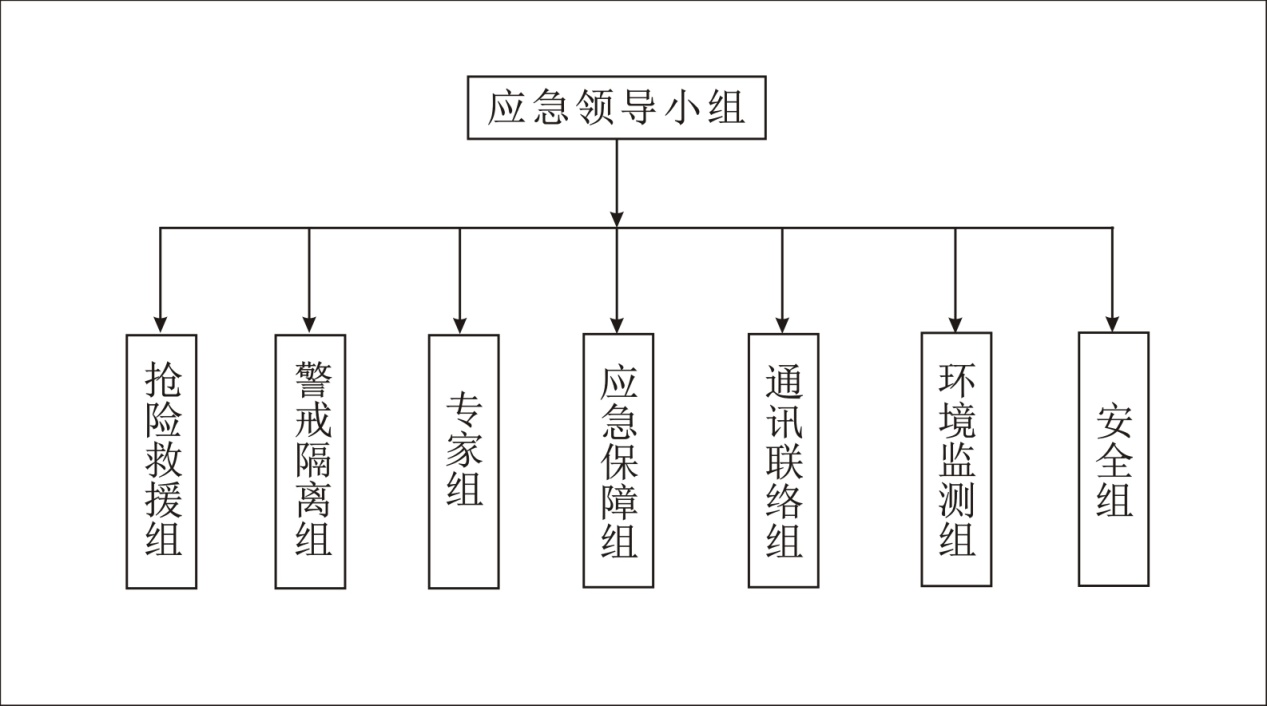 图2-1  应急组织机构图2.2 组织机构职责2.2.1 应急领导小组职责（1）建立和完善突发环境事件的应急反应机制，组织制定突发环境事件应急预案。（2）根据事态情况，决定预警发布和终止。（3）决定应急响应行动方案的启动和终止。（4）负责突发环境事件信息的上报工作和媒体的信息披露工作。（5）组织协调外部救援力量、救援物资，向社会救援机构求助。（6）协调地方政府相关部门，接受政府指令和调动。（7）组织应急预案的编制、演练，根据事件情况及时修订预案。2.2.2 应急领导小组成员职责应急领导小组成员到达现场后，立即成立现场指挥部，担任现场指挥职责，控制现场制止事态蔓延。应急指挥部成立后，应急领导小组可根据事件级别的严重性，重新任命现场指挥。（1）组长（指挥长）：负责组织分析紧急状态，确定相应报警级别，对重大问题做出决策，决定通报外部救援机构；决定请求外部救援；决定撤离疏散方案；下达抢险救援命令，组织协调实施应急救援工作。（2）副组长（副指挥长）：配合组长做好应急抢险工作的实施，负责组织公司各应急小组，落实应急人员；检查抢险抢修、个体防护、医疗救援、通讯联络等装备器材配备情况，是否符合事故应急救援的需要。具体协调各抢险救援队的抢险工作，向上级报告抢险情况。在组长不在抢险救援现场时担任组长职责。（3）组员：在组长、副组长领导下开展应急救援工作，在突发环境事件中承担其职能部门责任，指挥相应应急小组工作。2.2.3 应急救援指挥部职责（1）根据应急领导小组要求，负责总体应急指挥工作，针对事态发展制定和调整现场应急抢险方案，迅速使灾害事故得到控制，尽可能防止次生灾害或二次事故发生。（2）掌握突发环境事件的性质、类型、规模、分布和严重程度等情况，建立突发环境事故应急相应系统。如地方政府启动应急预案，在地方政府的领导下开展应急救援工作。（3）负责收集、传递现场信息，接受突发环境事件预警，并根据预警信息判断和确定事件等级。（4）负责组织实施救援、抢救和事故处置行动。（5）及时向应急领导小组和地方政府汇报应急处置情况。（6）执行应急领导小组的命令，组织事故现场处置、调查、应急监测和专家咨询工作，组织开展事故责任调查、影响评估，并提出灾后恢复生产和环境修复的意见。2.2.4 现场指挥组长：姜忠茂后备人员：应急领导小组成员依次后备。职责：（1）接受应急指挥部的行动指令，及时准确报告现场情况。（2）确定事故发生的部位、严重程度及可能波及的范围。（3）设定危险区、安全区、警戒范围、主攻路线和进出口。（4）负责指挥实施救援、抢修、警戒、疏散和事故处置行动。（5）与指挥部沟通制定应急行动方案。（6）负责决定救援行动深入推进或终止撤离。（7）负责事后总结、评估和修订预案。2.2.5 抢险救援组组长：金日红组员：马广智、王凤江职责：（1）负责事故处置时生产系统开、停车调度工作及事故现场设备的紧急抢修工作。（2）负责查明事故现场泄漏部位，并采取正确措施进行堵漏，及时消除泄漏源。（3）负责污水处理调试，设备、管道等修复工作。（4）负责回收泄漏危险化学品及污染物。2.2.6 警戒隔离组组长：权东军组员：宋汝龙、张殿武职责：（1）负责现场警戒隔离工作，禁止非应急人员随意进出。（2）负责现场人员疏散工作，带领受灾人员逃离事故现场。（3）在交通路口，接应外部救援人员，引领其进入事故现场。（4）负责现场事故受伤人员的现场急救护理，将严重受伤人员送至相应医院救护。2.2.7 专家组    组长：张荣振职责：（1）配合应急领导小组展开应急救援工作，为现场响应、处置提供管理、技术、设备、安全环保等方面的专业技术支持，为应急领导小组的决策提供依据。（2）参与制定并提出突发环境事故应急方案。 2.2.8 应急保障组组长：田世荣组员：徐文满、潘冬琼职责：（1）负责抢险救灾物资的供应和运输。（2）接到应急预警通报，立即调动应急物资到指定地点，根据指挥部要求清点应急物资，如发现不足，马上向上级或外部救援单位申请援助。（3）在救援人员不足时，立刻调集储备人员参与应急。（4）负责日常应急物资储备、保管和供应。2.2.9 信息通讯组组长：卢志强组员：由办公室全体员工组成职责：（1）负责对内信息联系，准确传达指挥部对各应急小组下达的命令。（2）协调各组之间的联络，及向指挥部报告各组信息及抢险情况。（3）检查、维护通讯工具，确保其长期处于良好状态，为应急通讯 做好保障。（4）在必要时，根据指挥部命令联络政府部门、外部社会救援机构和专家。（5）负责突发环境事件发生时信息上报工作。（6）负责相邻地区单位和居民的信息通报工作。2.2.10 环境监测组组长：李  颖组员：崔柳职责：（1）负责进行事故现场的污染物控制、监测、分析工作，如不能分析指标，请求相关部门协助。（2）在应急响应行动中，配合抢险救援组，按现场指挥的要求，对污染场所进行跟踪监测，防止污染物的进一步扩散。（3）监督检查应急响应行动中环保处理措施的落实和保障。2.2.11 安全组组长：朴春根职责：（1）负责向现场指挥提供救援行动和方案实施的安全性评估。（2）负责救援人员的人数清点。（3）应急物资、设备、器具的安全检查。（4）不间断地监视核查事故发展态势、监测数据、现场状况。（5）观察救援人员体力、情绪和临战的精神状态，及时做出人员调整建议。（6）负责日常应急物资核查。2.3 外部指挥与协调 在应急响应中，沈阳松洋建筑材料有限公司以地方政府和专业应急机构作为外部依托，形成应急联动机制。发生超出沈阳松洋建筑材料有限公司应急处置能力或排入沈抚灌渠的污染物长时间严重超标的突发环境事件时，可及时请求外部支援，其中包括环保专业救援队、医疗救护队、公安、消防队、环保专家等。外部应急支援队伍到达后，由通讯联络组将详细情况报告支援队，并提供相关设备、工艺等资料。通讯联络组掌握突发环境事件发生时可能受到影响周边居民、四邻企业的联系人和联系方式，在紧急状态下通报相关信息。外部应急处置职责由外部救援部门具体制定，本预案对其作出如下参考：（1）环境保护主管部门根据本预案及相关资料，对周围风险受体—周边居民及沈抚灌渠进行保护，并协调上游企业控制排污量。（2）民政部门结合现有应急物资情况，确定调用的应急物资及设施。（3）安全生产监督部门指挥厂区对泄漏源进行围堵和控制，结合现场情况。（4）公安部门和民政部门按照疏散路线图进行人员疏散和安置。（5）卫生部门及临近医院对因污染造成受伤人员进行救治工作。（6）处置措施完成后，由环境保护主管部门督促沈阳松洋建筑材料有限公司对污染区域进行清理。外部环境应急救援机构包括各级地方政府应急组织机构、地方医疗、公安、消防、环保等部门。当发生的环境事件严重程度是企业需要向外部上报或需求支援时，可联系以下单位，以求外部支援，具体联系方式如下：表2-3    紧急报警联系方式表2-4     外部联系方式3 预防和预警3.1 环境风险源分析本企业主要的环境风险源为电镀车间、危险品仓库、污水处理设施等，主要的风险物质为盐酸、硝酸、含铬废水等。表3-1  主要风险源、风险物质及其环境危害情况3.2 风险源监控遵循“早发现、早报告、早处置”的原则，对于环境风险源的监控采用人工监控和仪器监控两种方式进行。3.2.1 人工监控（1）厂区根据环境质量管理体系建立环境因素识别制度，对识别出的重大环境因素采用目标指标、作业指导书进行管理控制。（2）厂区建立环境风险识别制度，定期进行环境风险的识别与评估，对识别出的环境风险源采取管理、工程的措施进行控制。（3）厂区建立值班巡查制度，定时巡查系统运行情况及各风险源状态，发现问题及时汇报。详细记录各项指标，当出现的异常情况时，事故排查、应对措施应详细进行记录。（4）管理部人员对救援设施进行检查并做好相关记录，每天一次，确保应急救援设施有效性。应急救援物资摆放于方便的明显位置，或以指示标明其位置。（5）生产部专业技术人员负责生产设施及环保设施的检查、维修，保证其正常运转，频率为1次/天。（6）各部门每月对风险源情况进行巡视检查，发现安全隐患及时督促整治消除。并定期对消防设备设施进行检查，确保消防设施完好。加强操作人员资质审查以及安全知识培训，定期进行事故演练，增强值班人员对突发性情况的应对能力。3.2.2 系统监控沈阳松洋建筑材料有限公司厂区配置6个摄像头监控，分别位于生产线，大门，污水处理室，检查区，监控设施由专人负责维护、监视，能够全面监控环境情况，一旦发现突发环境事件能够第一时间发现并报告。3.3 预防措施3.3.1 管理措施巡查制度厂区当班人员每日对厂内外进行定期巡查，重点范围为电镀车间、化学品仓库、危险废物暂存间、污水系统、污泥系统等重点位置，发现异常能够第一时间报告上级并作出初期响应。风险源排查制度有专人定期对厂内环境风险源进行排查，对涉及重点防护部位进行现场的勘察、登记，确保设备设施完好。如发现环境安全隐患立即通知相关部门进行修复和维护，对一时难以修复到位的，落实防范措施，安排专人跟踪管理，直至安全处置完毕。安全制度厂区建立了相应的安全管理制度，全面的规定了厂区关于安全医疗、安全生产的相关事项，厂区全体员工、访客及工程施工人员必须了解学习后方可进入厂区工作。例会制度定期召开指挥部成员和救援组负责人的会议，汇报上阶段的生产情况和救援组工作情况，总结上阶段的成果和吸取教训，找出不足并及时整改，同时安排下一阶段的工作。开展应急培训演练计划开展员工培训上岗计划，生产员工及办公室员工全部纳入计划内，学习液氨泄露及污水处理站事故应急处置、防护措施。根据应急预案演练计划，定期开展有针对性的事故应急演练活动，提高岗位员工应对突发环境事件的能力。建立应急通讯网络建立事故应急处理信息通讯网络系统，保证事故处理信息传递迅速准确。预案中涉及的应急人员联系电话号码公布于厂区明显位置。运输本公司所使用的危险化学品均由原料供应商专用车辆人员负责运输。3.3.2 预防措施为进一步预防突发环境事件，通过加强风险物质、风险单元管理，落实设备维护管理制度，保证应急物资及器材处于良好状态，定期进行应急培训与演练，有效防范突发环境事件的发生。（1）危废风险防范措施公司建立危废管理制度，有专人负责进行管理，对危废储存种类、数量进行台账管理。危废经收集暂存在危废暂存间，危废暂存间地面已按要求进行防腐防渗处理，并于门口设立明显标识。（2）危险化学品风险防范措施公司建立危险化学品管理制度，有专人负责危险化学品管理，对危险化学品储存种类、数量进行台账管理；剧毒化学品储存在专门的仓库内，实行专人管理制度，仓库设置明显的警示标志。对于盐酸、硝酸等危险化学品储存场所地面进行防腐防渗处理。（3）生产废水风险防范措施①本公司生产废水由单独的污水管收集，汇入厂区内污水处理站处理。②公司在生产过程中，因电镀槽的破裂可能引起的电镀液的泄漏。电镀车间配有9个备用槽（总容积为20000L）用于转移泄漏的电镀液。同时公司在生产线周边设置排水沟，用于收集镀槽发生泄漏和“跑、冒、滴”的生产废水，且地面采用防腐、防渗漏材料，有效防止跑漏的污水渗入地下。③公司厂区内设有事故应急池，位于污水处理站地下，容积为100m3。（4）防渗措施厂区电镀车间地面、化学品仓库及危废暂存间地面、水池、管线槽都做防渗处理，以防物料及污水泄漏时直接污染土壤或地下水。（5）设备维护管理在日常生产中，采用定期检查及巡查的方式，加强公司环保各设备的管理及维护，及时发现和处理出现异常状况的设备，保证设备处于良好的状态，消除安全隐患。①废气处理设施维护定期对废气处理设施进行检查，检查风机运转是否正常，集气系统连接处是否密封，吸收液的量和浓度是否正常，喷嘴及吸收液喷淋管道是否畅通；在日常生产中发现集气系统出现异常时，及时检修，必要时暂停生产。②污水管道维护定期进行检查，防止泄漏、堵塞，保证污水畅通，一旦发现受损或老化，立即进行修补或更换。（6）环境风险源监控化学品仓库采用专人管理制度。（7）应急物资及器材管理按设计规范要求配备消防、环保、监控等安全环保物资及器材；指定专人管理应急物资及器材，对过期的物资按管理规定报废处理；对灭火器等器材定期送检；加强对各放置应急物资、器材的位置进行检查，保证标示清晰、物资及器材完好；根据需要及时向公司申请补充及添加应急物资及器材。（8）定期培训和演练定期进行人员专业知识、应急技能培训，提高生产、管理人员的安全技能及意识；岗位操作严格穿戴劳保用品，制定安全操作规程；定期进行应急演练，或根据上级要求进行协同演练，提高应急能力。预案中所涉及的报警、应急流程图和应急人员通讯录公示于厂区明显位置。3.4 监测与预警3.4.1 日常监测（1）例行监测沈阳松洋建筑材料有限公司不具备监测能力，所有的监测需委托有资质单位进行。按照早发现、早报告、早处置的原则，公司管理人员配合监测单位开展例行监测，废水监测为公司废水总排放口；废气监测为废气喷淋装置排气筒。（2）应急监测根据公司应急处置能力及可能发生的突发环境事件级别，有针对性地开展应急监测工作，监测任务由应急指挥中心下达，监测工作由有资质单位承担。当收集到的有关信息证明突发环境事件即将发生或者发生的可能性增大时，按照相关应急预案执行。（3）预测信息沈阳松洋建筑材料有限公司对获悉可能发生的突发环境事件，开展环境风险分析，完善预测预警系统。应急领导小组通过预报的信息分析、判断突发环境事件危害程度、紧急程度及发展态势，做出相应的响应。应急领导小组可以通过不限于以下途径获取预报信息：（1）职工上报的预警信息；（2）检测、监测设备数据及分析；（3）监控设备报警系统；（4）日常管理出现的违规作业、小事故和设备故障；（5）政府部门、上级等相关方告知应急领导小组的预警信息。3.4.2 预警条件若收集到的相关信息证明突发环境事件即将发生或发生的可能性较大时，应急领导小组立即与应急专家讨论，确定突发环境事件的预警级别，及时向站负责人通报相关情况，提出启动相应应急预警的建议，并采取相应的措施。具体相关信息应包括以下几点：（1）气象部门等通知有极端天气发生或其他地质灾害预警时；（2）污染处理设施异常，不能正常发挥作用时；（3）通过对视频监控，发现生产线周边废水大幅增多时；（4）发生生产安全事故可能次生突发环境事件时；（5）危险化学品出现泄漏时；（6）出现其他有可能引发突发环境事件的情况。3.4.3 预警分级参照突发环境事件分级，对突发性环境污染事故的预警进行分级，实施三级预警。可能造成重大事件启动Ⅰ级响应级别；可能造成较大事件启动Ⅱ级响应级别；可能造成一般事件启动Ⅲ级响应级别。（1）Ⅰ级预警Ⅰ级预警为设备、设施发生严重故障引起危险化学品、电镀车间槽液、污水泄漏，无法正常处置或“三废”的泄漏并发生或可能发生水体、土壤的污染事故，影响或可能影响周边居民、企业的事故。预警的发布范围：全体应急人员、厂内所有人员、外部救援机构、地方政府、相邻单位和附近居民。（2）Ⅱ级预警Ⅱ级预警为已发生或可能发生危险化学品、污水泄漏或部分工艺过程无法正常运转，“三废”泄漏等事故，可处置控制于厂区内，不会对周边企业、居民产生影响的事故。预警的发布范围：相关应急人员、相关岗位、事故区内所有人员。（3）Ⅲ级预警Ⅲ级预警为已发生或可能发生设备、设施故障，危险化学品或“三废”的泄漏等事故，可处置控制于车间或区域内，不会对周边企业、居民产生影响的事故。预警的发布范围：相关应急人员、事故岗位、事故区内所有人员。3.4.4 预警发布发生突发环境事件时，应进行预警发布，在事态较为严重时，及时告知周边群众，请求外部救援。具体预警发布流程图如图3-1。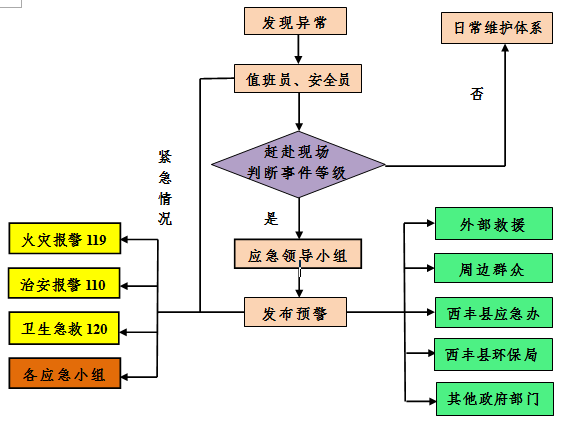 图3-1     预警发布流程图3.4.5 预警措施在确认进入预警状态之后，根据预警相应级别，应急领导小组按照相关程序可采取以下预警措施：立即启动相应事件的应急预案。下达预警指令。按照突发环境事件严重程度，向厂区内员工、以及周边企业、居民发布预警。各应急小组马上做好救援行动准备。遇非工作日时，通知值班人员，召集应急小组成员迅速返回各自岗位，做好应急准备，并及时上报。根据预警准备转移、撤离或者疏散可能受到危害的人员，并进行妥善安置。指令各应急专业队伍进入应急状态，随时掌握并通报事态进展情况。针对突发事件可能造成的危害，封闭、隔离或者限制使用有关场所，中止可能导致危害扩大的行为和活动。调集应急处置所需物资和设备，做好其他应急保障工作。预警情况得到相应控制后，及时核查现场情况，根据具体情况调整预警级别。3.4.6 预警解除程序预警情况得到相应的控制后，及时核查现场情况，根据具体情况调整预警级别。当满足下列条件之一时，可进行预警解除：（1）现场得到控制，预警状况已经消除；（2）污染源的泄漏或释放已降至规定限值以内；（3）突发环境事件所造成的隐患已完全消除，无继发可能。预警解除程序如图3-2。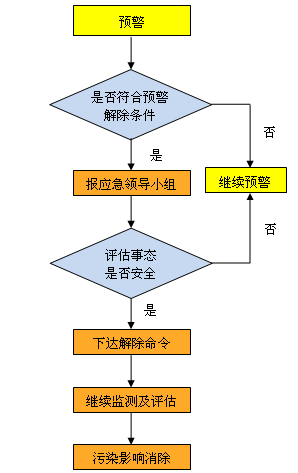 图 3-2   	预警解除程序图3.5 应急准备3.5.1 日常应急准备工作（1）安全组组长在日常管理中确保各项环境风险应急措施处于良好状态，确保事故时发挥效应；① 各应急设施每月检查一次，保证系统各阀门可以完全关闭，各水池处于良好状态；② 各液位仪、检测仪等监测设备每天检查一次，保证良好状态运行；③ 所有应急人员通讯畅通，包括节假日、休息日及夜间，手机必须全部开通，实时检查手机信号，如在没有信号区时间过长，须和自己的紧急情况联系人主动联系；睡眠时手机要开机并放置在能够叫醒的位置。（2）应急计划区抢险救援组根据风险分析确定的最大可信事故影响范围，应急计划区设置为北沙河及周边居民和企业。在应急计划区内宣传厂区可能发生的环境事件风险，预防和安全防范措施，开展疏散和撤离演练。预案准备应急领导小组制定突发环境事件应急预案，并定期修改、完善应急预案，按照预案的规定进行相应的应急培训、演练，对员工进行相关知识培训、建设应急信息系统平台、收集使用新应急技术。3.5.2 应急启动准备应急领导小组根据相应的事件级别启动应急预案；应急领导小组组长召开应急会议成立应急指挥部，制定初步应急行动方案；应急救援组成员立即赶赴现场，召开救援现场会，准备展开救援行动；应急保障组将应急救援物资和设备运送现场物资集结地；安全组确认救援人员经过相应的培训并清点人数；安全组检查应急物资和设备，穿戴好个人防护器具；信息通讯组根据事故的严重程度，立即联络消防队、医院、环保局应急办等外部应急救援单位。4 应急响应4.1 启动条件根据突发环境事件的严重程度，将响应分为三级。具体启动条件如下：I 级响应启动条件当突发环境事件影响可能超出厂区或排入沈抚灌渠的污染物长时间严重超标时，需调集厂内全部应急人员、资源应对，或需要调集社会救援力量时，由厂应急领导小组启动Ⅰ级应急响应，担任现场指挥，通报苏家屯区政府部门，当苏家屯区政府部门成立现场应急指挥部时，移交指挥权给苏家屯区政府人员，厂应急领导小组配合应急。（1）厂区内槽体发生大面积破裂，槽液大量泄漏，且槽液未能得到有效控制，流出厂区，对地下水、地表水及土壤产生影响；（2）污水处理站不能正常运行，导致大量生产废水直接排放至厂外，并对地下水、地表水及土壤产生影响；（3）由于突发环境事件，需疏散转移厂区周边行人和居民的。Ⅱ级响应启动条件当突发环境事件的影响在厂控制能力范围内，未影响沈抚灌渠水质，无需求助社会力量时，由厂应急领导小组决定启动Ⅱ级应急响应，担任现场指挥，组织相关应急小组展开应急工作。（1）厂区内槽体发生小面积破裂，槽液部分泄漏，且槽液泄漏流出车间，但局限在厂界之内，造成的风险事故对环境污染较小，所产生的影响未超出厂区范围；（2）污水处理站因设备故障或池体破损，致使少量生产废水泄漏，造成的风险事故影响可控制于厂区范围内，污水未排放至厂外环境；（3）（4）由于设施故障等原因导致污泥发生大量泄漏。Ⅲ级响应启动条件当突发环境事件影响可由生产部处理，调集救援人员和物资即可进行救援时，由厂长启动Ⅲ应急响应，担任现场指挥，特殊事件由应急领导小组成立应急指挥部，任命现场指挥，组织相关人员处置。（1）厂区内电镀车间电镀槽体出现裂痕，有少量槽液泄漏，事故能及时得到控制，未对周边环境造成影响，可能对车间内部分区域造成污染；在发生上述事故时，渗漏、滴漏的槽液局限在镀槽附近，对镀槽附近环境造成较小污染，且影响未超出车间范围；（2）污水处理站因设备故障或池体破损，致使微量生产废水泄漏，未对地表水环境造成污染，产生的影响控制于污水处理站范围内；（3）危险废物暂存库的危险废物泄漏，可控制在危险废物暂存库范围内；（4）盐酸等危险化学品泄漏，可由危险化学品仓库围堰统一收集，不外漏；（5）由于设施故障等原因导致污泥发生泄漏；（6）由于突发环境事件，影响员工正常工作的。4.2 指挥与协调突发环境事件发生后，分为三级指挥，当启动Ⅰ级响应时由应急领导小组组长任指挥长，协调全部应急小组进行救援，或由苏家屯区政府部门接管指挥，全体应急人员配合政府部门应急；当启动Ⅱ级响应时，由应急领导小组组长任指挥长，协调相关应急小组进行救援，相关岗位人员配合救援；当启动Ⅲ级响应时，由各部部长任指挥长，协调部分应急小组进行救援。信息通讯组负责向各应急小组传达应急领导小组的命令，及应急中各小组间的沟通，协调各组救援行动，保证应急救援的通畅性和有效性。当发生Ⅰ级突发环境事件时，根据应急指挥部的决定，信息通讯组及时请求苏家屯区环保局、苏家屯区政府应急办等主管部门的支援。并将突发环境事件的性质、原因、影响范围、可能的后果和发展趋势等基本情况上报主管部门。专家组迅速对事故信息进行分析、评估，提出应急处置方案及建议，供指挥部领导参考。根据事故进展情况和发展事态，提出相应的对策和意见。事故部门及时、主动向应急救援组提供应急救援有关的基础资料和周边情况。外部应急支援队伍到达后，由安全员将详细情况报告支援队，并提供相关资料。应急指挥部指挥协调主要内容：提出现场应急行动原则要求。联络有关专家和人员参与现场应急救援指挥部的应急指挥工作。协调各级、各专业应急力量实施应急支援行动。协调受威胁的周边地区的监控工作。协调建立现场警戒区和交通管制区域，确定重点防护区域。根据现场监测结果，确定被转移、疏散群众返回时间。及时向上级政府部门报告应急行动的进展。4.3 响应流程发生突发环境事件时，按下列程序进行应急响应：（1）发生突发环境事件时，发现人员应立即报告值班人员。值班人员会同安全员尽快实施有效的现场事故保护性处置措施和人员的安全撤离，降低事故危险程度。同时，安全员应在最短时间内了解掌握事故情况和发展态势，迅速向厂应急领导小组报告，根据情况决定是否拨打120、119、110等紧急报警电话；（2）应急领导小组成员得到信息后，要立即赶赴事故现场，做出研判，决定应急响应的级别；（3）启动并实施相应级别应急响应，及时向有关部门报告；（4）通知各应急小组进入指定地点；（5）根据事件严重程度请求外部支援和向上级报告；（6）针对突发环境事件可能造成的危害，封闭、隔离或者限制使用有关场所，终止可能导致危害扩大的行为和活动；（7）控制污染源，收集泄露的污染物，清理现场；（8）遇险、受伤人员全部获救，事故得到控制，现场环境恢复，事故隐患消除，应急状态解除；（9）应急事故结束后，进行解除警戒，现场清理，并开展事故调查，将结果上报应急部门，根据事故过程中的预案不足，进行预案修订。突发环境事故应急响应流程图 4-1。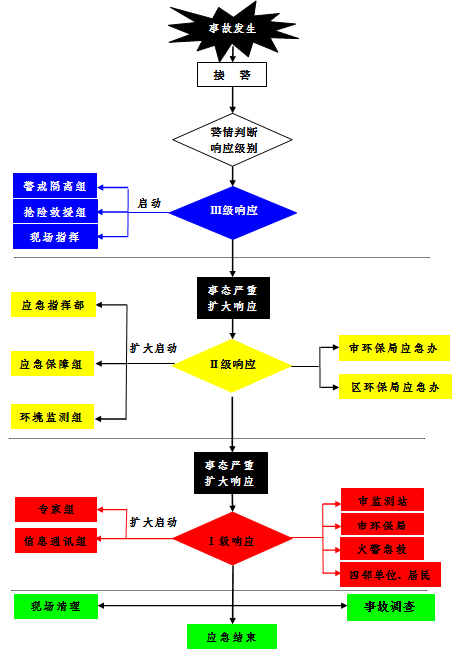 图 4-1    应急响应流程4.4 分级响应措施突发环境事件应急响应实行分级响应原则。根据突发环境事件的可控性、严重程度和影响范围定义的不同级别（Ⅰ级、Ⅱ级和Ⅲ级）。根据响应级别分别制定相应的三级响应机制。应急领导小组根据突发环境事件现场的实际情况和发展事态，做出判断，启动相应的应急响应程序：Ⅰ级响应措施：投入厂区全部应急能力，包括应急物资、应急人员，同时联络当地政府和其他社会救援机构协助。（1）立即启动突发环境事件Ⅰ级的应急响应；（2）成立应急领导小组，全体应急组织成员迅速到达现场；（3）调集应急处置所需物资和设备，做好其他应急保障工作；（4）将现场情况及时准确的报告达到苏家屯区环保局，并通告厂内全体人员和四邻居民，根据事故类型，请求相应外部支援；（5）火灾、爆炸情况立刻拨打119进行报警，熄灭或转移明火火源，转移易燃易爆物品；（6）立即查找泄漏原因，并迅速进行封堵。当泄漏量较大而无法封堵止漏时，迅速将危险化学品导入空罐或其他容器中；（7）立即停止公司运营，关闭雨水、污水阀门，将污水及消防水排至事故池及污水处理站调节池；（8）及时通风排气，救护受伤中毒人员，联系协议医院，必要时拨打120；（9）明确划出警戒隔离区，指定救援物资集散地和疏散路线，引导撤离人员到安全避难场所；（10）封闭、隔离或者限制使用有关场所，中止可能导致危害扩大的行为和活动；（11）根据现场情况，立即进行现场监测和跟踪监测，依据现场情况的变化，调整监测方案。Ⅱ级响应措施：投入厂内部分救援力量，启动部分应急小组，输送应急物资。（1）立即启动突发环境事件Ⅱ级的应急响应；（2）成立应急领导小组，全体应急组织成员迅速到达现场；（3）调集应急处置所需物资和设备，做好其他应急保障工作；（4）迅速展开现场应急处置和救助伤员，控制有毒有害物质泄漏；（5）立即查找物料泄漏原因，并迅速进行封堵；（6）明确划出警戒隔离区，指定救援物资集散地和疏散路线，引导撤离人员到安全避难场所；（7）迅速展开现场应急处置和救助伤员，联系协议医院；（8）根据现场情况，进行污染物及水质的现场监测和跟踪监测。Ⅲ级响应措施：投入厂内部分救援力量，启动部分应急小组，主要依靠事故车间力量进行救援。（1）立即启动突发环境事件Ⅲ级的应急响应；（2）应急领导小组指派现场指挥和抢修救援组、警戒隔离组奔赴现场，其他救援组准备待命；（3）现场人员撤离，设立警戒线；（4）迅速展开现场应急处置和救助伤员，控制有毒有害物质泄漏。4.5 先期处置厂区发生紧急情况后，在应急预案没有全部启动之前，现场先期处置由值班人员负责。接到报警后，第一位到达现场并接受过高级培训的技术人员，作为第一响应人，带领抢险救援组人员采取以下行动：（1）首先安排继续上报。（2）在确保安全的情况下，救助受伤人员。（3）迅速组织控制或切断污染源，开启备用设备、应急照明等事故应急设备，控制事态。（4）发生盐酸、硝酸等危险化学品泄漏时，将破损的容器置于托盘内，采用苏打灰对泄漏于车间地面的盐酸、硝酸进行混合。 （5）发生槽体破裂时，关闭进水开关，将槽液抽至备用槽中。（6）发生火灾时，切断电源，拔打119报警，采用灭火器进行灭火。（7）发生污水管道破损时，关闭污水管道出水开关。（8）发生废气处理设施故障时，立即报告电镀车间负责人，按照生产线操作规程停止生产。（9）设定初始隔离区，封闭事故现场，做好周围人员的疏散、保护，紧急撤离转移危险区内所有无关人员。（10）及时向应急领导小组汇报，请求并落实指令。根据现场方案需要，请求协调组织其他应急资源。当应急预案启动现场指挥到位后，或苏家屯区政府介入，移交指挥权。4.6 信息报送4.6.1 内部接警与上报厂区24小时应急电话为：024-89809207报送流程：报警人员→值班员→值班领导→应急领导小组 紧急报送流程：报警人员→应急领导小组（任何一位成员） 厂内报告的内容包括：（1）事件的级别和启动预案的预案级别；（2）事件的发生时间、地点、装置名称；（3）泄漏物名称、泄漏量；（4）事故发生原因、已采取的处理方法及结果；（5）造成的损失情况；（6）人员情况，包括受伤和被困人员；（7）其他与事故有关的情况。 发生突发环境事件时第一时间上报值班员。值班员进行统计汇总后上报厂应急领导小组。厂区发生Ⅰ级突发环境事件后，通讯联络组成员应在20分钟内向苏家屯区环保局、苏家屯区政府值班室、安监局、消防大队报告。应急领导小组立即组织进行现场调查，紧急情况下，可以越级上报。4.6.2 对外信息报告与通报厂区发生突发环境事件后，采取“随接随报、即接即报”的八字方针。向上级政府作信息报告分为初报、续报和处理结果报告三类。初报是厂区发生突发环境事件后，必须在20分钟之内迅速报告当地公安、卫生急救、消防、苏家屯区环保局以及周边相邻居民。可以用电话或者直接报告形式向政府应急办公室报告。主要内容包括：（1）环境事件的类型；（2）发生时间、地点；（3）污染源情况；（4）人员受害情况、受害面积及程度；（5）事件可能影响的水体名称及实时情况；（6）事件潜在的危害程度、转化方式趋向等初步情况。 续报是随事态发展或查清有关基本情况后随时上报。必须在厂区发生突发环境事件后的10天内上报苏家屯区环保局。续报可通过网络或书面报告，在初报的基础上报告有关确切数据，事件发生的原因、过程、进展情况及采取的应急措施等基本情况。处理结果报告在事件处理完毕后立即上报。必须在厂区发生突发环境事件后的10天内进行报送。报告采用书面报告，处理结果报告在初报和续报的基础上，报告处理事件的措施、过程和结果，记录事件潜在或间接的危害及损失、社会影响、处理后的遗留问题，明确参加处理工作的有关部门和相关工作内容，列出有关危害与损失的证明文件等详细情况。 突发环境事件信息对外统一发布工作，由应急领导小组负责。突发环境事件发生后，要及时发布准确、权威的信息，正确引导社会舆论。通讯联络员负责在事故状态下对四邻周边居民及过往行人进行信息通报，并指导进行警戒隔离及防护工作。4.7 应急监测4.7.1 应急监测计划当发生突发环境事件时要开展应急监测。当发生I级突发环境事件时，需进行外部应急监测时请求环境保护部门专业监测机构提供应急监测，应急监测工作由环境监测组配合环境保护部门专业监测机构共同承担。当发生II、III级突发环境事件时，需进行应急监测时由厂内环境监测进行监测，当超出厂内监测能力时请求外部应急监测工作由环境监测组配合环境保护部门专业监测机构共同承担。应急监测计划由环境保护部门专业监测机构参考事件实际情况拟定，在预案中提出以下参考。表4-1	    应急监测计划表4.7.2 应急监测频率应急监测的频次根据事故发生的时间而有所变化，一般根据污染物的状况及污水处理工艺情况，在事发初期应当增加频次，应急监测时需根据实际情况由监测单位确定具体监测频率，在本预案中提出以下参考。表4-2	     监测布点与监测频次表4.8 现场应急处置4.8.1 危险化学品泄漏事故处置危险化学品泄漏事故发生时，要迅速采取措施，尽可能减少对附近企业和居民的影响以及防止向周围环境扩散。若发生生产现场、管线有危险化学品泄漏，且认为只要经过初期应对措施即可阻止泄漏时，应立刻向近处的人求救并向上级汇报，同时关闭阀门使泄漏停止，然后将泄漏出的危险物清除。若发现泄漏状况严重，自己无法处理时，应立刻向近处的人大声呼喊求救，同时采取防止事故扩大的应急措施。（1）容器发生泄漏后，应采取措施修补和堵塞裂口，制止原料的进一步泄漏。①盐酸泄漏应急处理：迅速撤离泄漏污染区人员至安全区，并进行隔离，严格限制出入。建议应急处理人员戴自给正压式呼吸器，穿防酸碱工作服。不要直接接触泄漏物。尽可能切断泄漏源。少量泄漏：将砂土、干燥石灰或苏打灰混合，也可用大量水冲洗，冲洗水进入废水处理系统。大量泄漏：要构筑围堤拦截，用泵转移至应急桶内暂存，泄漏险情解除后，回收至储酸桶。②硝酸泄漏须佩戴防毒面罩、防护手套、防护靴等防护用品进入泄漏现场，排除一切火情隐患，保持现场通风，用蛭石、干沙、泥土等吸附剂吸附泄漏液，置于封闭容器中，不得将泄漏液排入下水道。进行堵漏处理，如泄漏严重，考虑紧急停车、采取转移液体等方式，然后进行堵漏处理。③氢氧化钠泄漏少量泄漏：避免扬尘，用清洁的铲子收集于干燥、洁净有盖的容器中，也可以用大量的水冲洗，冲洗水稀释后进入废水处理系统。大量泄漏：收集回收或运至废物处理场所处理。（2）为防止污染物向外扩散，应在盐酸等危险物质贮存区设置围堰和集流管。当采用水冲洗、稀释，产生的消防废水和事故废水经集流管进入事故池。（3）事故处理过程中产生的消防水、事故废水经集流管进入事故池，和其他废水一起进入污水处理站处理。关闭正常污水排放口和雨水排放口阀门，防止污染物通过污水排放口流入到厂外，对厂区外水环境造成污染。通知相关人员启动应急排污泵，引导污染物、消防废水和冲洗废水等流入应急管道，最终流入事故池中处理。待事故现场污染物得到控制并消除已产生的污染物后方可启动正常排污口。事故处理过程中产生的固体液态废物（包括危险废物）回收处置。4.8.2 电镀车间事故处置①电镀车间发生电镀槽破裂导致槽液泄漏时，应立即关闭进水阀门，停止生产，并报告应急办公室，②可根据槽液泄漏量设置临时围堰和集流沟，将槽液泄漏影响范围控制在最小，并及时收集泄漏的槽液至备用槽暂存，对设备进行检查、维修。4.8.3 污水处理站事故处置（1）发现人员立即报告应急领导小组，同时带领岗位人员进行先期处置，初步疏散附近人员、围堵泄漏等；（2）各应急小组到达现场后由污水处理站管理人员说明现场情况，立即展开救援；（3）减少污水排放，必要时，停止生产，关闭事故部位两端机泵、阀门；（4）检查附近污、雨排水阀，确认处于关闭状态，防止污染物通过污水、雨水排放口流至厂区外，对外环境造成污染；（5）组织人员使用沙袋设置临时围堰，围堵泄漏的污水，并将泄漏装置或管道内的污水用应急泵转移至其它完好的水池中；（6）收集并暂存泄漏的污水，待应急结束后经由污水处理站处理。（7）若经过初期抢修救援事故未得到控制的，待外部救援力量赶到时，应按照各有关部门的指示，积极配合完成事故的应急救援工作。（8）若废水超标排入沈抚灌渠时，应立即通知水利部门，控制泄漏污染随水流扩散；立即报告环保部门协助处置；立即联系水域附近企业单位，通报情况、告知做好应对准备，具体处理措施如下：立即通知下游企业，根据重金属离子的不同加入絮凝剂等与重金属离子形成沉淀，进入河道底泥，最后通过挖泥的方式消除对河道周边环境的影响。如含铬废水，则加入氢氧化钠、絮凝剂形成沉淀；如含锌废水进入河道，则投加氢氧化物进行沉淀。河道水体中铬、锌等重金属含量降低到允许值范围内，通过挖取底泥的方式消除对土壤的影响。4.8.4 废气事故排放处置废气主要来源于酸洗、钝化等工序产生的废气，主要污染物是氯化氢。一旦酸雾净化设施发生故障或停电时，所排放的废气将对周围环境造成一定影响。本公司废气突发环境事件按如下步骤进行处置：（1）车间工作人员立即关闭风机，并通知车间负责人，必要时停止生产。（2）抢险救援组组织人员穿戴防护器具对酸雾净化设施进行检查维修。（3）现场人员防护措施：①呼吸防护：车间现场人员应利用纸或衣物浸湿捂住口鼻。及时带上防护口罩。②皮肤防护：尽可能带上手套，尽量用衣服遮住裸露的皮肤。③眼睛防护：尽可能戴上各种防毒眼镜、防护镜等。④洗消：撤退到安全地点后，及时脱去被污染的衣服，用流动的水冲洗身体，特别是裸露的部位。（4）人员隔离、疏散措施整个厂区为现场隔离区，出入口设置警戒线。当发生可能危及人的生命的紧急情况，由指挥中心实施紧急疏散、撤离计划。事故区域所有员工必须执行紧急疏散、撤离命令。总的原则是：向处于当时的上风方向撤离到安全点。4.8.5 火灾应急处置（1）监控室值班人员，接到监控系统或各手动按钮报警信息后，应立即派人到现场落实或电话核实情况，判定火灾确实发生后，应迅速启动消防联动按钮，切断火灾现场电源，使自动消防系统首先工作，并按响火灾广播，通知人员自救、逃生。并迅速拨火警“119”，向应急办报告，启动应急预案。（2）一旦接到火灾信息后，依据消防监控值班人员对火灾的报告情况，立即协助监控室向公司应急领导小组汇报，并传达应急小组指令，指挥工作人员进行疏散。（3）当指挥人员决定疏散人员时，消防监控人员启用消防广播，迅速把通知传达到每一个部门。（4）工作人员发现起火后，应立即就近启动手报按钮或使用消防电话，向消防监控室报警。（5）灭火应急行动小组成员接到灭火任务后，应立即奔赴现场组织灭火、救人，抢救财产，履行职责。（6）室内工作人员发现起火后，应立即使用就近的灭火器、水龙带等进行扑救，力争把火灾控制在初始阶段。（7）后勤管理部配电室值班人员，要确保消防系统的供电、污水处理畅通。（8）有关部门（单位），应组织人员做好对本部门（单位）主要设备的保护、撤离工作。4.8.6 污泥泄漏现场处置（1）当发生污泥泄漏时，当班人员立即对可能泄漏的管线、污泥池、机泵进行检查，实施初步控制，并报告值班领导；（2）值班领导立即到现场进行情况核实，带领操作人员检查泄漏 处并实施初步堵漏，根据事态向应急领导小组报告；（3）如泄漏严重时，立即停止污泥输出，并通报其他工艺进行协调；（4）警戒隔离组立即使用收集泄漏的污泥，送入污泥脱水间暂存；（5）抢险救援组立即查找泄漏部位，查明泄漏原因，根据不同部位进行堵漏处理；① 管线泄漏：发生管线泄漏、堵塞或爆管时，立即关闭管线两端阀门，暂停输泥，清除管内的污泥，疏通或更换管段；② 机泵泄漏：暂停使用，启动备用设备，清理机泵中的污泥，修复或更换损坏的机泵；（6）环境监测组清理泄漏的污泥，回收至危险废物间暂存。4.8.7 危险隔离区（1）危险区的设定危险区是发生突发环境事件的核心区域，这里的人身安全和健康受到极大的威胁，由现场指挥设定危险区范围，主要包括电镀车间、化学品仓库。（2）事故缓冲区和安全区的划定方式、管理在事故的危险区和安全区之间为事故缓冲区。要按事故的状态进行区域管制与警戒隔离，限制无关人员进入和无关车辆经过，以防止事故扩大或人员伤亡。在公司应急领导小组成员未到达和接管前，由发生事故现场指挥在事故装置主要道口和周围地带进行区域管制与警戒隔离管理。（3）事故现场隔离方法危险区边界拉起警戒带，救护车鸣灯。（4）事故现场周边区域的道路隔离或交通疏导办法实行区域管制与警戒，专人进行疏导。4.8.7 人员紧急疏散的应急处置（1）人员的撤离与疏散由环境应急领导做出决定，并通过通报系统迅速传达；（2）撤离线路和集合地点根据事先设定方案，现场指挥可视情况做最终决定；（3）发生公司重大火爆事故，由现场指挥依据当时的风向选择上风一侧作为紧急集合点现场撤离由现场指挥部下达命令，往泄漏源上风向撤离；（4）到达集合点后由环境应急疏散组负责清点人数，公司各部门提供人员去向，应急指挥部报告；（5）疏散时除考虑本厂员工外，还必须通知来访人员、承办方及四邻。发生事故时公司派专人对在公司内的非公司人员进行引导疏散，撤离至安全地带；对可能受到影响的四邻，指挥部立即和有关部门联系，迅速组织人员协助厂区外相邻单位和过往行人疏散到安全地点，并协助公安部门设置隔离带进行交通管制。 4.8.8 应急人员进入事故现场的准备应急人员在进入现场时应做好如下准备：（1）人员准备。根据事故发生的规模，影响程度以及危险程度，确定应急救援人员，保证所有的应急人员都接受过与事故相应的培训；（2）救援器材、物资必须准备充足；（3）救援前必须清楚发生事故的位置、危险源类型、事故装置和事态发展情况，在确保自身安全的前提下开展行动；（4）确认应急救援人员临战状态良好，特别是首攻队员，思想准备要充分，情绪稳定，避免出现慌乱影响救援工作。当突发事件的危害已经消除或者得到有效控制，由应急领导小组组长命令应急救援人员撤离现场。撤离时应保持秩序不混乱，不得提前脱下防护设备，待到安全区域时立即消毒、沐浴。4.8.9 应急救援调度和保障供应措施应急救援人员由应急领导小组组长统一调度和指挥，在突发环境事故时，由应急小组组长接受下达救援命令，并由现场指挥带领展开应急救援行动。应急救援物资由应急保障组负责分发给各救援小组，在达到应急救援的目的同时尽量节约，不浪费。4.8.10 应急救援迅速撤离泄漏污染区的人员至安全区，并进行隔离警戒，严格限制出入。如在事故处理过程当中，有人员被沾染浸湿的时候，马上进行防火处理：夏天应立即用清水冲洗，更换衣物，避免附着在身体及衣物上天然气大量挥发成蒸气从而引发明火，烧伤人员；冬天应脱下被浸湿的外套、鞋袜等衣物，过程中注意动作缓慢，以防产生静电和皮肤中毒，并及时更换衣服。4.8.11 医疗救护沈阳松洋建筑材料有限公司紧急情况下的医疗救护主要依托120进行急救。应急现场急救为初步救护，针对现场受伤人员，争取在第一时间给予及时的初步救护，以防错过最佳急救时间。初步救护由警戒隔离组负责，步骤如下：（1）接到紧急救援通知后，迅速备齐医疗急救器材到达指定地点；（2）救护人员首先对伤员做洗消处理，确保救援人员安全；（3）急救以利用最佳救护时间为急救原则，做初步医疗处理；（4）尽快协助伤患送至医院就医，并将医疗后情况汇报指挥部；（5）熟练掌握各种事故类型受伤的医疗急救处理方法；（6）在将伤员送往附近医院进行救治治疗时，为治疗医院提供造成伤害的危险化学品的毒性、治疗药剂等相关情况；（7）抢救受伤严重或在进行抢救伤员的同时，拨打急救中心电话，由医务人员现场抢救伤员，并派人接应急救车辆。4.9 信息发布突发环境事件发生后，要及时通报准确的信息，正确引导社会舆论。事故发生后的对外信息发布本着及时、客观、有利于公众理解的原则。（1）新闻媒体的发布当发生突发环境事件时，由应急领导小组负责协调污水厂和政府应急指挥机构。信息发布的具体内容由法律顾问提供审核意见，经过应急领导小组审定，报公司批准，由政府统一安排对外信息披露。发布内容主要包括：突发环境事件的时间、地点、初步情况，对人员、环境、社会的影响，应急处置阶段性进展情况。（2）内部员工信息告知对内部员工告知突发环境事件的情况，采用内部宣传材料或内部信息沟通会等方式，及时进行正面引导工作，收集员工对突发环境事件的反应、意见及建议。员工不得向外披露或内部传播与厂内告知不相符的内容。（3）受事故影响相关方的告知当发生突发环境事件，应尽可能的向受到影响的相关方告知有关情况，并采取相应的应急措施。沈阳松洋建筑材料有限公司及各部门启动应急预案后，应及时配合政府相关部门做好相关方的告知工作。5 安全防护5.1 现场保护措施应急领导小组根据突发环境事件的性质、发展趋势、危害性和扩散范围进行预测后，发出撤离警报，紧急设定危险区隔离带，划定现场保护区界限。
    警戒保卫人员按指令，引导撤离人员按疏散路线至安全地带。指挥人员和车辆单向离开，并且禁止非救援车辆、人员再次进入。发生事故后，事故所在地区域为事故中心区域，整个企业为事故波及区域。非抢险人员撤离事故中心区和事故波及区后，由警戒组指派专人清点人数并进行登记。在撤离警报发出后，所有员工按照要求妥善关闭正在运行的设备，按照要求到指定的地点前集中。发现有人员受伤时，应该先判断周围环境的安全性再进行救助。到指定的地点集中后，由后勤保障组授权人员统计应到人数，并且及时向指挥部报告，以便了解是否有人滞留在危险区域内。5.2 应急人员的安全防护在应急处置过程中，应急处置人员应注意安全防护措施，一旦处置人员受到伤害，应及时进行医疗救护。针对本工程，具体防护措施如下：（1）盐酸防护：密闭操作，注意通风。操作尽可能机械化、自动化。操作人员必须经过专门培训，严格遵守操作规程。建议操作人员佩戴自吸过滤式防毒面具（全面罩），穿橡胶耐酸碱服，戴橡胶耐酸碱手套。远离易燃、可燃物。防止蒸气泄漏到工作场所空气中。避免与碱类、胺类、碱金属接触。搬运时要轻装轻卸，防止包装及容器损坏。配备泄漏应急处理设备。倒空的容器可能残留有害物。（2）铬防护预防铬中毒，工人必须穿上工作服，并戴防毒口罩。并戴橡胶长手套，手套至少要长至肘关节。工人工作环境，必须具备良好的通风设备。如果劳动保护做好了，完全可以避免急性重度铬中毒事件发生。在处置危险化学品场事故时，应急领导小组应当组织专家对事故发生场所及周边生产区的安全情况进行科学评估，保障现场及周边生产区域应急救援人员的人身安全。必要时，对应急救援人员现场暂短培训后，再开展救援行动。现场及周边区域应急救援人员应根据需要携带相应的专业防护装备，采取安全防护措施。安全员对抢险救援人员进行监护，一旦有异常情况，可能危及抢险救援人员安全时，应设法指挥和帮助抢险救援人员沿安全路线撤离。当突发事件的危害已经消除或者得到有效控制时，由现场指挥下达命令应急救援人员撤离现场。撤离时应保持秩序不混乱，不得提前脱下防护设备，待到安全区域时立即洗消、更衣、沐浴。5.3 受灾群众的安全防护大气污染事故后，警戒隔离组指导群众立刻带上湿口罩或用湿毛巾捂住口鼻，沿安全疏散路线撤离危险区域，转移到上风向的安全地带。不同伤情伤员的处置办法： 对重伤的人员，救援人员按急救常识救护后，立即向120或就近医院请求急救，快速将伤员转移至医院救治； 对轻微受伤人员，警戒隔离组成员，按急救常识，对伤员进行现场救治； 对一般性受灾群众，警戒隔离组要指导受灾群众进行现场洗消。5.4 次生灾害防护沈阳松洋建筑材料有限公司突发环境事件的次生灾害主要是事故排放的电镀液和危险废物（电镀废渣、污水处理站污泥）中的铬、锌等重金属在雨水淋溶和地表水输送作用下，将沿着水体——土壤——农作物——人体的路径迁移，引起地表水、土壤、地下水的次生污染，造成严重的环境破坏。因此在应急事件处置、抢险救援过程中，注意其迁移路径，避免次生灾害的发生。环境监测组在抢险过程中，始终关注救援行动可能产生的环境污染，及时报告指挥部，采取必要的措施防止次生污染。在抢险结束后继续监测现场污染情况，现场清理和恢复必须按照环保要求，现场残留物做妥善处理，防止次生灾害的发生。（1）水体次生灾害防护一旦发生火灾事故，救援工作会形成大量消防废水。为避免事故情况下消防污水外排或在厂区漫流造成污染，及时利用沙袋围堵、收集消防水，避免对环境的影响。（2）固体废物次生灾害防护突发环境事件产生的固体危险废物中含有大量的有毒有害物质，应急过程中由环境监测组配合抢险救援组进行收集，集中暂存在安全位置，送有资质的单位进行处置。（3）受灾人员次生灾害防护突发环境事件应急处置、抢险救援过程中，正确引导群众撤离路线，现场划分事故区、警戒区、安全区等，警戒组人员禁止人员随意走动和进入危险区域内，应急保障组人员负责救护安抚受灾人员，为其提供必要的医疗物资和生活物资，预防造成人员恐慌和二次伤害。6 应急终止6.1 应急终止条件符合下列条件之一的，即满足应急终止条件：（1）事故现场已得到控制，危险状况已经消除； （2）污染源的已降至规定限值以内，且事件造成的危害已经被消除，无继发可能；（3）事故现场的各种专业应急处置行动已无继续的必要，遇险人员全部获救；（4）采取转移群众、配备防护用品等必要措施保护公众免受再次危害；（5）地方政府和相关部门确定可以应急终止的其他情况。6.2 应急终止程序（1）应急终止时机由现场指挥确认，经应急领导小组批准；（2）应急指挥部向所属各专业应急救援队伍下达应急终止命令；（3）应急状态终止后，环境监测组继续进行跟踪监测和评价工作，直至影响彻底消除为止；（4）值班领导及安全设备部人员检测各工艺环节、相关环保设施，确认可以正常使用；（5）由沈阳松洋建筑材料有限公司派人通知受影响居民恢复正常的生产、生活秩序，必要时通过新闻媒体向社会发布应急结束的消息。6.3 应急终止后的工作应急指挥部提出应急结束的建议，经应急领导小组批准后，指挥组组长宣布应急响应结束，应急状态终止。应急领导小组组织善后处理、原因分析、评估应急响应情况，提供最终报告。应急状态终止后，继续进行跟踪环境监测和评估，同时进行以下后期处置：（1）通知厂内各办公室及周边居民危险已经解除；（2）对现场危险区中暴露的应急人员和受污染设备进行洗消；对四邻居民住处进行消毒处理；（3）对于此次发生的环境事故的起因、过程和结果向有关部门做详细报告；（4）全力配合上级或政府部门事件调查小组，提供事故相关情况的以及事故相关报告；（5）弄清事故发生的原因，调查事故造成的损失并明确事故责任；（6）做好应急仪器设备的维护、保养；（7）评价分析整个应急处置过程，总结经验教训；（8）针对此次突发环境事件，总结经验教训，并对突发环境事件应急预案进行修订。7 后期处理7.1 善后处理和回顾评价确定突发环境事件应急救援工作结束后，由应急指挥部通知相关部门危险解除，同时做好以下工作：（1）负责对受污染的周围环境进行恢复，对抢修现场的污染进行及时清理和回收，避免造成周围环境的次生污染。超出厂能力的工作，请求相关专业部门处理；（2）应急领导小组负责组织专家进行应急过程评价，编写突发环境事件调查报告和应急总结报告，并在一个月内上报相关部门；（3）根据实战经验，应急指挥部负责组织对应急预案进行评估，并及时修订应急预案。7.2 突发环境事件调查突发环境事件发生后，沈阳松洋建筑材料有限公司针对事故部门成立调查组，开展事故调查工作。当事故涉及多方时，组成联合事故调查组，并积极配合政府相关部门进行事故调查。调查组成员由应急领导小组成员（与事故无关人员）组成，相关人员积极支持、配合事故调查。事故的调查在事故抢险结束后7天内开始，调查时间不超过30天。事故的调查应在事故抢险结束后开始，根据事故的严重程度和潜在严重性，将事故调查分为厂区整体调查和部门内部调查。事故调查结束后完成《事故调查报告》。调查与评估的内容应包括以下几个方面：（1）调查污染事件的诱因和性质；（2）评估事件的危害范围和污染程度；（3）查明人员伤亡情况，作出环境破坏和财产损失评估；（4）说明事件处理方案和效果；（5）总结应急救援的经验和教训，提出整改意见。 7.3 长期环境影响的评估突发环境应急事件发生后，会同相关部门对事故的原因、性质、影响范围和危害程度、责任、经验教训等问题进行全面客观的调查评估，以利于改进企业的应急管理工作。突发环境事件的评估应根据事件的严重等级，可向区环保局组织专业部门或人员进行评估。7.4 恢复与重建突发环境事件应急处置结束后，应开展恢复和重建工作。（1）对受伤人员积极安排救治，抚恤其家属；（2）进行设备的维修、消毒，进行系统水质调节，对各工艺指 标进行续监测确保其正常使用；（3）按事件调查组要求，接受调查；（4）经政府主管部门或厂领导同意后，恢复工作；（5）应急响应结束后，组织进行灾难评估，测算突发环境事件的损失。7.5 保险与理赔涉及沈阳松洋建筑材料有限公司事故善后处置工作，由抢险救援组和应急保障组共同实施。善后工作主要包括人员安置、补偿，征用物资补偿，灾后重建，污染物质收集、清理和处理等事项。应尽快消除事故影响，妥善安置、慰问受害人员及受影响群众，做好受害人员的安抚工作，依据相关法律政策进行善后处理及医疗救助工作。根据相关保险机构合同的约定，及时做好应急人员和单位损失的理赔工作，维护社会稳定，确保沈阳松洋建筑材料有限公司的正常运营。8 应急保障8.1 应急保障计划为确保应急响应的顺利实施，沈阳松洋建筑材料有限公司从应急管理制度、应急队伍建设、应急物资储备、经费和保险等多个方面，作出详细计划，使应急救援行动快速有效、人员伤亡和财产损失最小，达到客观情况容许的最佳结果。8.2 应急队伍保障沈阳松洋建筑材料有限公司组建应急工作小组，由厂长、各部门负责人和业务骨干组成各应急救援组，通过定期的培训和模拟演练等手段不断提高应急响应效率、协调配合及应急处置等能力。8.3 经费保障（1）沈阳松洋建筑材料有限公司应急领导小组办公室负责制订应急工作年度资金计划，保证应急管理所需资金，年度资金列入安全费用，用于日常应急工作，包括应急系统和应急专业队伍建设，应急装备配备、应急物资储备、应急宣传和培训、应急演练以及应急设备日常维护。（2）财务部负责确保应急管理资金到位，在突发事件情况下，按应急领导小组的指令，保证所需的应急资金。8.4 应急物资装备保障沈阳松洋建筑材料有限公司厂区建立处理环境事故的日常和应急两级物资储备，包括自身防护装备、抢修设备工具和监测设备等应急物资。安全员负责维护、保养好应急仪器和设备，使之始终保持良好的技术状态，确保参加处置突发环境事件时救助人员自身安全，及时有效地防止环境污染扩大化。（1）配备警报设备，确保发生突发事件时能够迅速通报全厂人员；（2）储备足够的沙袋以保证污染物不外流；（3）系统布置厂区内各种标识，标明危险品位置、注意事项、安全通道、应急设施位置等；（4）配备防护用具，应对各种类型事故；具体应急物资见表8-1。表8-1                 应急物资储备表8.5 通信与信息保障（1）通讯联络员负责厂内电信设施的配备维护，保障通讯畅通，建立各部门负责人和主要应急人员通讯录，定期确认其联络电话，有人员或通讯方式变更及时更新；（2）各岗位人员负责维护配备的电话、无线对讲机和其他通讯工具；（3）各应急部门主要应急领导小组成员手机必须保持24小时开机；参与应急救援成员必须24小时开通个人手机，号码如有变更，应及时通知办公室；（4）值班电话保持24小时通畅，开通呼叫等待、来电显示、三方通话、录音留言功能。节假日安排人员值班；（5）利用各种信息网络系统，确保应急时能够统一调动相关人员、物资迅速到位。8.6 外部救援保障在应急响应中，以地方政府和专业应急机构作为外部依托。发生超出沈阳松洋建筑材料有限公司应急处置能力的突发环境事件时，可及时请求外部支援，其中包括专业救援队、医疗救护队、公安、消防队、环保专家等。详细外援机构名录见表8-2。表8-2     外部联系方式9 应急培训和演练9.1 培训9.1.1 初级：基本培训培训对象：全体工作人员 培训方式：综合讨论、专家讲座等 培训安排：每年1次，每次不得低于4个小时培训内容：通过业务培训和应急培训，提高员工环境风险防范意识，使员工了解厂内可能发生的突发环境事件类型及应对方法，熟悉厂内应急物资的储备情况及使用方法，了解厂应急组织结构，掌握突发环境事故上报流程等内容。9.1.2 中级：专业培训培训对象：应急小组成员 培训方式：专家讲座、事故模拟、桌面推演、综合讨论。 培训安排：每年1次，每次4小时。培训内容：（1）环保、消防、安全知识和技能的培训。（2）熟悉掌握厂内生产系统、设施、设备安全管理。（3）熟悉厂内应急物资储备和抢救措施。（4）化学品、污水、污泥等泄漏的安全处置方法。（5）安全防护知识、技能、防护器具使用等。（6）各种事故应急响应流程和处置方法。（7）应急响应行动的其他相关知识。9.1.3 高级：应急管理培训培训对象：应急指挥长、各应急领导小组组长 培训方式：专家讲座、综合讨论 培训安排：每年1次，每次8小时培训内容：（1）包括初、中级培训所有内容。（2）应急预案制定、修订和实施，特别是培训、演练等应急管理知识。（3）重点掌握预警信息分析和预测、指挥系统建立方法、预警和响应级别判定、事故现场安全区、危险区划分，警戒和隔离设定以及事故现场救援行动方案制定等。（4）了解掌握应急外援机构、专家库、相关政府部门等。（5）应急救援和突发事件的相关法律、法规、损害评估和政府有关规定。（6）国内外特别是同类企业事故案例研讨。9.1.4 应急培训要求（1）针对性：针对可能的事故及承担的应急职责不同人员予以不同的培训内容。（2）周期性：每年1次。（3）真实性：培训应贴近实际应急行动。（4）规范性：严格制定培训制度，每次培训由人力资源部记录考核并归档管理。9.2 演练9.2.1 演练组织与级别（1）应急演练分为部门级、厂级演练和配合政府部门演练三级。（2）部门级的演练由厂长（现场指挥）组织进行，厂内安全、环保、技术及相关部门派员观摩指导。（3）厂级演练由厂应急领导小组组织进行，各相关部门参加；。（4）与政府有关部门的联合演练，由政府有关部门组织进行，厂应急领导小组成员参加，相关部门人员参加配合。9.2.2 演练准备（1）演练应制订演练方案，按演练级别报应急指挥负责人审批。（2）演练前应落实所需的各种器材装备与物资、交通车辆、防护器材的准备，以确保演练顺利进行。（3）演练前应通知周边社区、企业人员，必要时与新闻媒体沟通，以避免造成不必要的影响。9.2.3 演练频次与范围（1）部门演练是针对报警、报告程序、处理方法、紧急疏散等 某项应急功能的单项演练，演练频次每年2次。（2）厂级演练是多个应急小组之间或某些外部应急组织之间相互协调进行的综合演练，演练频次每年1次以上。（3）与政府有关部门的演练，视政府组织频次情况确定，亦可结合厂级组织的演练进行。9.2.4 演练基本要求按本预案规定定期组织开展突发环境事件的防范与救援演习训练，提高员工的防范技能，做到来之能战，战之能胜，一旦发生事故能有条不紊的进行抢救、抢险，尽量缩少事故危害。演练的方案基本要求为：（1）演练突发环境事件的类型、地点、时间。（2）参加人员及其责任内容。（3）演练步骤及场地布置，参加人员的选用。（4）进出演练现场的路线。（5）演练结束的通知程序及终止演练的程序。（6）演练的讲评方式。9.2.5 演练基本内容根据应急预案及可能发生的事故类型，选择相适应的的演练内容，做到预防为主，有备无患，同时确保预案的有效性。演练的基本内容为：（1）各单位根据演练要求，派人员参加演练，组织志愿者模拟伤员及群众；（2）接到事故模拟报告后，应急指挥中心各部门按各自责任及预案中规定职责以最快速度到达现场；（3）各应急救援小组，接到通知，立即携带必要救援工具，赶到现场；（4）现场救援指挥人员，组织抢险队伍有序开展救援工作，界定危险区域，标识区域界限；（5）组织参加演练志愿者进行疏散，抢救伤员，对伤者进行初步伤害程度判断，决定进一步的救治处理方式；（6）排除现场模拟隐患，防止事故进一步扩大；（7）模拟进行医疗救护，消防公安，环保监测等单位通讯联系，模拟通知临近互助单位协助救援；（8）模拟进行事故报告程序，并做好记录；（9）保护事故现场，配合事故调查人员做好调查取证工作。应急演练结束后应对演练的效果做出评价，并提交演练报告详细说明演练过程中发现的问题。按照对应急救援工作及时有效性的影响程度，将演练过程中发现的问题分为不足项、整改项和改进项，进行演练修订。9.2.6 演练评审及预案改进厂区每年至少组织一次应急演练，各级演练应按事前制定的模拟程序进行，并全程记录，获取第一手文字和影像资料以及有关数据资料。演练结束后，组织对演练实际效果进行总结分析，总结演练的经验教训，组织人员对本次演练过程进行分析，总结经验和教训，对预案涉及到的岗位、人员、物质、资料等有不足之处的地方进行调查，如演练过程中存在的人员不及时到场、通讯沟通渠道不畅等问题，仔细分析原因，明确责任人，将预案对应的部分进行改进、修订，进一步完善应急预案。10 奖惩10.1 奖励沈阳松洋建筑材料有限公司奖励分为三种，即通告表扬、记功奖励和晋升提级。对于在抢险救援中有功的，挽救受灾人员生命的或者挽救厂内重要物资免受损失的，参见厂奖惩条例酌情给予一定奖励。在突发环境事件应急救援工作中，有下列事迹之一的个人，应依据有关规定给予奖励：（1）出色完成突发环境事件应急处置任务，成绩显著的；（2）对防止或挽救突发环境事件有功，使集体和人民群众的生命财产免受或者减少损失的；（3）对事件应急准备与响应提出重大建议，实施效果显著的；（4）有其他特殊贡献的。10.2 惩罚惩罚根据情节的严重程度分为口头警告、书面警告、通报批评、罚款、辞退等。在追查突发环境事故产生原因时，根据各情况，责任到人，由厂领导参照奖惩条例决定给予责任相关人不同的惩罚。在突发环境事件应急工作中，有下列行为之一的，按照有关法律和规定，对有关责任人员视情节和危害后果，给予行政处分；构成犯罪的，由司法机关依法追究刑事责任：（1）不认真履行环保法律、法规，而引发环境事件的；（2）拒绝承担突发环境事件应急义务的；（3）不按规定报告、通报突发环境事件真实情况的；（4）拒不执行突发环境事件应急预案，不服从命令和指挥，或者在事件应急响应时临阵脱逃的；（5）盗窃、贪污、挪用环境事件应急工作资金、装备和物资的；（6）阻碍环境事件应急工作人员依法执行职务或者进行破坏活动的；（7）散布谣言，扰乱社会秩序的；（8）有其他对环境事件应急工作造成危害行为的。11 预案管理11.1 预案修订厂区通过每年演练，对预案进行评审，及时根据评审结论组织修订。（1）在下列情况下，应对应急预案及时修订：① 环境应急预案编制时间超过3年的；② 生产工艺和技术发生变化的（危险源发生变化）；③ 应急装备、设施发生变化；④ 人员发生变化或者应急组织指挥体系或职责调整的；⑤ 周围环境或者环境敏感点发生变化的（每3个月进行核实）；⑥ 环境应急预案依据的法律、法规、规章、标准等发生变化的；⑦ 厂认为应当适时修订的其他情形；⑧ 上级或政府机关要求修订。（2）应急预案更改、修订程序应急预案的修订由安全管理部根据上述情况的变化和原因，向厂应急领导小组提出申请，说明修改原因，经授权后组织修订，并将修改后的文件发放持有预案的所有相关部门，同时收回被修改的原文件，统一核对文本数量后销毁。（3）预案修订应建立修改记录（包括修改日期、页码、内容、修改人）。11.2 应急预案更改、修订程序（1）在下列情况下，应对应急预案及时修订：生产经营单位因兼并、从组、转制等导致隶属关系、经营方式、法定代表人发生变化的。生产经营单位生产工艺和技术发生变化的。周围环境发生变化，形成新的重大危险源的。随着应急救援相关法律法规的制定、修改和完善，部门职责或应急资源发生变化，或者应急过程中发现存在的问题和出现新的情况，应及时修订完善应急预案。应急组织指挥体系或者职责已经调整的。 依据的法律、法规、规章和标准发生变化的。应急预案演练评估报告要求修订的。应急预案管理部门要求修订的。（2）应急预案更改、修订程序应急预案的修订由安全管理部根据上述情况的变化和原因，向污水厂领导提出申请，说明修改原因，经授权后组织修订，并将修改后的文件传递给相关部门。（3）预案修订应建立修改记录（包括修改日期、页码、内容、修改人）。11.3 预案评审应急预案评审由厂应急领导小组根据演练结果及其他信息，每三年组织一次评审，以确保预案的持续有效性。评审时间和评审方式视 具体情况而定。11.4 预案备案《沈阳松洋建筑材料有限公司突发环境事件应急预案》编制完成后，组织评估小组对预案进行评估，评估通过后由厂长签署生效实施。按照《应急预案管理办法》之规定进行备案。12 附则12.1 术语和定语（1）环境事件指由于违反环境保护法律法规的经济、社会活动与行为，以及由于意外因素的影响或不可抗拒的自然灾害等原因致使环境受到污染，生态系统受到干扰，人体健康受到危害，社会财富受到损失，造成不良社会影响的事件。（2）突发环境事件是指因事故或意外性事件等因素，致使环境受到污染或破坏，公众的生命健康和财产受到危害或威胁的紧急情况。（3）应急救援指突发环境事件发生时，采取的消除、减少事件危害和防止事件恶化，最大限度降低事件损失的措施。（4）应急监测指在环境应急情况下，为发现和查明环境污染情况和污染范围而进行的环境监测，包括定点监测和动态监测。（5）应急预案指根据对可能发生的环境事件的类别、危害程度的预测，而预先制定的、有关预防预警、应急准备、应急响应、紧急救援等一系列应急行动的方案。预案要充分考虑现有物质、人员及环境风险源的具体条件，能及时、有效地统筹指导突发环境事件应急救援行动。（6）应急演练为检验应急预案的有效性、应急准备的完善性、应急响应能力的适应性和应急人员的协同性而进行的一种模拟应急响应的实践活动。根据所涉及的内容和范围的不同，可分为单项演练、综合演练和现场应急组织联合进行的联合演练。（7）次生、衍生事件某一突发事件所派生或者因处置不当而引发的环境事件。（8）环境敏感区根据《建设单位环境影响评价分类管理名录》规定，指依法设立的各级各类自然、文化保护地，以及对建设沈阳松洋建筑材料有限公司的某类污染因子或者生态影响因子特别敏感的区域。（9）环境风险源指可能导致突发环境事件的污染源，以及生产、贮存、经营、使用、运输危险物质或产生、收集、利用、处置危险废物的场所、设备和装置。（10）环境保护目标指在突发环境事件应急中，需要保护的环境敏感区域中可能受到影响对象。（11）第一响应人指接到现场报警后，经过应急中级培训的、能够最快速度到达现场并对现场熟悉的应急领导小组成员，或事发车间、工段负责人。12.2 预案签署《沈阳松洋建筑材料有限公司突发环境事件应急预案》由沈阳松洋建筑材料有限公司厂长签署发布。预案最终解释权归沈阳松洋建筑材料有限公司应急领导小组。12.3 预案实施《沈阳松洋建筑材料有限公司突发环境事件应急预案》在评审通过后，自授权人签署之日起生效发布并实施。沈阳松洋建筑材料有限公司应急领导小组负责对本预案统一管理，主要负责预案的版本管理、发放、收回，保证预案的实时有效。13 附件附件1   重特大突发事件报告单注：此报告单可作为快报序号修改页码修改内容修改时间批准人签字备注序号姓名职务（本单位）应急领导小组职务手机号码1田世振总经理组长 (指挥长)139988775522郑庆东副总经理副组长 (副指挥长)186040270563姜忠茂电镀车间部长组员（现场指挥）139988775514权东军管理部部长警戒隔离组组长136542146415金日红生产部部长抢险救援组组长159401999426张荣振品质管理部部长兼专家组组长158400881117田世荣资材部部长应急保障组组长130665532768卢志强品质管理部员工信息通讯组组长138891241439李  颖电镀车间员工环境监测组组长1347836256310朴春根资材部员工安全组组长13804984709组织机构职务姓名姓名联系方式组织机构职务姓名姓名联系方式应急救援指挥部总指挥田世振田世振13998877552应急救援指挥部副总指挥郑庆东郑庆东18604027056应急救援指挥部成员（现场指挥）成员（现场指挥）姜忠茂13998877552抢险救援组组长组长金日红15940199942抢险救援组成员马广智马广智13940361797抢险救援组成员王凤江王凤江13224235128警戒隔离组组长权东军权东军13654214641警戒隔离组成员宋汝龙宋汝龙13840294348警戒隔离组成员张殿武张殿武15524015973专家组组长张荣振张荣振15840088111应急保障组组长田世荣田世荣13066553276应急保障组成员徐文满徐文满13804972206应急保障组成员潘冬琼潘冬琼13019364115通讯联络组组长卢志强卢志强13889124143环境监测组组长李  颖李  颖13478362563环境监测组成员崔柳崔柳15998179304安全组组长朴春根朴春根13804984709序号名称联系方式1消防火警1192环保报警123693医疗救援1204紧急救援110序号单位名称联系电话1沈阳市政府总值班室024-227218242沈阳市应急办024-237682113苏家屯区应急办024-298222004沈阳市环保局024-248418355沈阳市环保局苏家屯区分局024-621751006沈阳市水务局024-885001287沈阳市供电局024-231549058沈阳市第一人民医院024-885045659苏家屯区消防支队 024-8981565410沈阳市公安局苏家屯分局024-31488639序号风险单元风险物质事故类型事故原因风险等级环境危害1电镀车间氢氧化钠、盐酸、硝酸、电镀液、钝化液泄漏①操作人员操作不当，导致化学品从电镀槽中溢出等；②电镀槽破损，管路锈蚀、开裂或输送设备故障；③其他不可见因素；重大污染水体，产生有害的毒性烟雾2危险品仓库氢氧化钠、盐酸、硝酸、钝化液泄漏①操作人员操作不当，导致化学品从储存容器中溢出等；②储存容器破损，开裂；③其他不可见因素；较大污染水体，产生有害的毒性烟雾3污水处理站及污水管线含铬、锌废水泄漏、超标排放①污水处理站污水池破损，管路锈蚀、开裂等；②污水处理站停电，导致污水设施停运造成的；③污水输送管线破裂；④其他不可见因素。较大泄漏的污水污染水体、土壤4危废暂存间危险废物泄漏①操作人员的操作不当或随意堆放；②危废库破损，降雨的雨水进入危废库，导致危险废物扩散；③其他不可见因素。较大泄漏的含有危险废物的液体对水体和土壤产生污染。5污泥系统含铬、锌污泥泄漏、超标排放①装置损坏、管线断裂；②絮凝剂失效，污泥质量差；③人员操作不当。一般污染水体、大气、产生消防废水类别监测点位监测项目说明废水污水处理站排水口化学需氧量、pH、Zn2+、Cr3+（1）根据事件发展趋势及对环境所造成的影响程度，确定监测频率。（2）根据事件可能产生的污染物的性质、扩散方向确定监测点、监测项目。废水公司废水总排口化学需氧量、pH、Zn2+、Cr3+（1）根据事件发展趋势及对环境所造成的影响程度，确定监测频率。（2）根据事件可能产生的污染物的性质、扩散方向确定监测点、监测项目。废水事故区域化学需氧量、pH、Zn2+、Cr3+（1）根据事件发展趋势及对环境所造成的影响程度，确定监测频率。（2）根据事件可能产生的污染物的性质、扩散方向确定监测点、监测项目。废水公司废水总排口下游100m处的地表水沈抚灌渠化学需氧量、pH、Zn2+、Cr3+（1）根据事件发展趋势及对环境所造成的影响程度，确定监测频率。（2）根据事件可能产生的污染物的性质、扩散方向确定监测点、监测项目。废气厂区上风向处1个点位、下风向处3个点位距事故最近的居民区或其他敏感区H2S、NH3（1）根据事件发展趋势及对环境所造成的影响程度，确定监测频率。（2）根据事件可能产生的污染物的性质、扩散方向确定监测点、监测项目。水质监测项目所在地及附近居民水井PH、Cr3+、Zn（1）根据事件发展趋势及对环境所造成的影响程度，确定监测频率。（2）根据事件可能产生的污染物的性质、扩散方向确定监测点、监测项目。类别监测点位监测频率追踪监测废水污水处理站排水口初始加密（4次/天）监测，随着污染物浓度的下降逐渐降低频次两次监测浓度均低于同等级地表水标准值或已接近可忽略水平为止。废水公司废水总排口初始加密（4次/天）监测，随着污染物浓度的下降逐渐降低频次两次监测浓度均低于同等级地表水标准值或已接近可忽略水平为止。废水事故区域初始加密（4次/天）监测，随着污染物浓度的下降逐渐降低频次两次监测浓度均低于同等级地表水标准值或已接近可忽略水平为止。废水公司废水总排口下游100m处的地表水沈抚灌渠初始加密（4次/天）监测，随着污染物浓度的下降逐渐降低频次两次监测浓度均低于同等级地表水标准值或已接近可忽略水平为止。废气事故发生地初始加密（6次/天）监测，随着污染物浓度的下降逐渐降低频次连续监测2次浓度低于环境空气质量标准值或已接近可忽略水平为止废气事故发生地周围居民区等环境敏感点初始加密（6次/天）监测，随着污染物浓度的下降逐渐降低频次连续监测2次浓度低于环境空气质量标准值或已接近可忽略水平为止废气事故发生地下风向4次/天或与事故发生地同频次（应急期间）连续监测2次浓度低于环境空气质量标准值或已接近可忽略水平为止废气事故发生地上风向对照点3次/天（应急期间）-分类名称数量储放位置备注防护物资监控摄像头6个生产线，大门，污水处理室，检查区现有防护物资防护眼镜4副污泥间现有防护物资防毒面具10套设备间现有防护物资防护服10套设备间现有防护物资应急照明灯10盏设备间现有防护物资水靴2套危险化学品仓库拟增加防护物资防护手套10副危险化学品仓库拟增加现场抢险物资及设备灭火器20个设备间、综合楼现有现场抢险物资及设备安全带4副设备间现有现场抢险物资及设备管卡具1套设备间现有现场抢险物资及设备套扳手1套设备间现有现场抢险物资及设备密封用带1盘设备间现有现场抢险物资及设备编织袋300条设备间现有现场抢险物资及设备8#铁线1捆设备间现有现场抢险物资及设备15kg砂箱4个设备间拟增加现场抢险物资及设备15kg砂箱2个污水处理站拟增加现场抢险物资及设备发电机1台配电室拟增加现场抢险物资及设备抽水泵1台污水处理站拟增加现场抢险物资及设备警示牌若干厂内各处拟增加现场抢险物资及设备急救箱1个门卫拟增加现场抢险物资及设备对讲机4个电镀车间拟增加序号单位名称联系电话1沈阳市环保局024-248418352沈阳市环保局苏家屯区分局024-621751003沈阳市水务局024-885001284沈阳市供电局024-231549055沈阳市第一人民医院024-885045656苏家屯区消防支队024-898156547沈阳市公安局苏家屯分局024-31488639报告单位报告编号报告编号报告时间年  月  日  时  分年  月  日  时  分年  月  日  时  分年  月  日  时  分年  月  日  时  分年  月  日  时  分年  月  日  时  分年  月  日  时  分收到时间收到时间时  分报告人姓名电话电话报告地点报告地点信息联系人联系电话联系电话移动电话移动电话姓名传真电话传真电话电子信箱电子信箱事件简要情况事件简要情况事件简要情况事件简要情况事件简要情况事件简要情况事件简要情况事件简要情况事件简要情况事件简要情况事件简要情况事件简要情况事件发生时间事件发生时间年  月    时  分年  月    时  分年  月    时  分年  月    时  分年  月    时  分年  月    时  分年  月    时  分年  月    时  分年  月    时  分年  月    时  分事件发生地点事件发生地点省（自治区）        县（市）       乡镇省（自治区）        县（市）       乡镇省（自治区）        县（市）       乡镇省（自治区）        县（市）       乡镇省（自治区）        县（市）       乡镇省（自治区）        县（市）       乡镇省（自治区）        县（市）       乡镇省（自治区）        县（市）       乡镇省（自治区）        县（市）       乡镇省（自治区）        县（市）       乡镇事件发生单位事件发生单位  （沈阳松洋建筑材料有限公司）□ （二级单位） □ （基层）  □ （承包商）□  （沈阳松洋建筑材料有限公司）□ （二级单位） □ （基层）  □ （承包商）□  （沈阳松洋建筑材料有限公司）□ （二级单位） □ （基层）  □ （承包商）□  （沈阳松洋建筑材料有限公司）□ （二级单位） □ （基层）  □ （承包商）□  （沈阳松洋建筑材料有限公司）□ （二级单位） □ （基层）  □ （承包商）□  （沈阳松洋建筑材料有限公司）□ （二级单位） □ （基层）  □ （承包商）□  （沈阳松洋建筑材料有限公司）□ （二级单位） □ （基层）  □ （承包商）□  （沈阳松洋建筑材料有限公司）□ （二级单位） □ （基层）  □ （承包商）□  （沈阳松洋建筑材料有限公司）□ （二级单位） □ （基层）  □ （承包商）□  （沈阳松洋建筑材料有限公司）□ （二级单位） □ （基层）  □ （承包商）□事件类型：事件类型：事故经过简要描述事故经过简要描述目前人员伤亡情况目前人员伤亡情况目前环境污染情况目前环境污染情况目前造成周边影响目前造成周边影响现场负责人姓名现场负责人姓名联系电话联系电话联系电话企业应急人员情况企业应急人员情况应急职务应急职务姓名姓名姓名联系电话联系电话联系电话移动电话移动电话企业应急人员情况企业应急人员情况企业应急人员情况企业应急人员情况企业应急人员情况企业应急人员情况事件初步原因描述事件初步原因描述已经实施或正在采取的控制措施已经实施或正在采取的控制措施事件潜在后果以及可能对周边造成的影响事件潜在后果以及可能对周边造成的影响现场气象、海况及主要自然天气情况现场气象、海况及主要自然天气情况信息报送情况信息报送情况此报告信息接收人此报告信息接收人接收时间接收时间时    分时    分时    分时    分备注备注